NOTAS A LOS ESTADOS FINANCIEROS DEL GOBIERNO ESTATAL DE QUERÉTAROCon el propósito de dar cumplimiento a los artículos 46 y 49 de la Ley General de Contabilidad Gubernamental (LGCG), así como a la normatividad emitida por el Consejo Nacional de Armonización Contable (CONAC), en seguida, se presentan las notas a los estados financieros correspondientes al 31 de diciembre del 2018, teniendo presente los postulados de revelación suficiente e importancia relativa con la finalidad de que la información sea de mayor utilidad para los usuarios. Los tres tipos de notas que acompañan a los estados financieros, son:a) Notas de Desgloseb) Notas de Memoriac) Notas de Gestión AdministrativaNotas de Desglose:Notas al Estado de Situación FinancieraActivoEfectivo y equivalentesEn este apartado se informa la integración del rubro efectivo y equivalentes en posición del Gobierno Estatal de Querétaro:(Pesos)Se presenta un decremento del 12% en el rubro de efectivo y equivalentes derivado principalmente en la disminución en el rubro de Inversiones Temporales por parte del Poder Ejecutivo.La cual está distribuido de la siguiente manera:(Pesos)Derechos a recibir efectivo o equivalentes y bienes o servicios a recibir:En este apartado se informa la integración del rubro Derechos a Recibir Efectivo o Equivalentes del Gobierno Estatal de Querétaro:(Pesos)El decremento en las Cuentas por Cobrar a Corto Plazo obedece principalmente a la disminución experimentado por la Fiscalía General del Estado.La cual está distribuido de la siguiente manera:(Pesos)Derechos a Recibir Bienes o Servicios:En lo que respecta al rubro Derechos a Recibir Bienes o Servicios se informa que el saldo al cierre del ejercicio del 2018 es de:(Pesos)El incremento obedece a la creación de cuentas por cobrar a contratistas por obra pública por parte del Poder Ejecutivo.La cual está distribuido de la siguiente manera:(Pesos)Otros Activos Circulantes:En lo que respecta al rubro de Otros Activos Circulantes se informa que el saldo al cierre del ejercicio del 2018 es de:(Pesos)El cual está distribuido de la siguiente manera:(Pesos)Inversiones Financieras a Largo Plazo:En lo que respecta al rubro de Inversiones Financieras a Largo Plazo se informa que el saldo al cierre del ejercicio del 2018 se integra por:(Pesos)El incremento en Fideicomisos, Mandatos y Contratos Análogos se debe a la reincorporación de Fideicomisos al Poder Ejecutivo.El aumento en Participaciones y Aportaciones de Capital obedece principalmente a la incorporación de la Participación del Poder Ejecutivo en el Patrimonio de las Entidades Paraestatales.El cual está distribuido de la siguiente manera:(Pesos)Derechos a Recibir Efectivo o Equivalentes a Largo Plazo:En lo que respecta al rubro de Derechos a Recibir Efectivo o Equivalentes a Largo Plazo se informa que el saldo al cierre del ejercicio del 2018 se integra por:(Pesos)El cual está distribuido de la siguiente manera:(Pesos)Bienes Inmuebles, Infraestructura y Construcciones en ProcesoSe informa la integración del saldo al 31 de diciembre del 2018 de la cuenta Bienes Inmuebles, Infraestructura y Construcciones en Proceso	(Pesos)El incremento en el rubro de Terrenos obedece principalmente a la revaluación catastral de los bienes inmuebles del Poder Ejecutivo.La cual está distribuido de la siguiente manera:(Pesos)Bienes muebles e intangiblesSe informa el saldo de la cuenta de Bienes Muebles, al 31 de diciembre del 2018:(Pesos)El cual está distribuido de la siguiente manera: (Pesos)Activos IntangiblesSe informa el saldo de la cuenta de Activos Intangibles, al 31 de diciembre del 2018:(Pesos)El incremento en el saldo del rubro Activos Intangibles, corresponde a la incorporación de los bienes adquiridos por concepto software y licencias informáticas, por parte del Poder Ejecutivo.El cual está distribuido de la siguiente manera: (Pesos)Se informa de la cuenta de bienes, el monto al 31 de diciembre del 2018 de la depreciación del ejercicio y la acumulada:(Pesos)La cual está distribuido de la siguiente manera:(Pesos)Activos DiferidosSe informa el saldo de la cuenta de Activos Diferidos, al 31 de diciembre del 2018:(Pesos)El cual está distribuido de la siguiente manera: (Pesos)Otros Activos no CirculantesSe informa el saldo de la cuenta de Otros Activos no Circulantes, al 31 de diciembre del 2018:(Pesos)El cual está distribuido de la siguiente manera: (Pesos)PasivoSe informa de manera agrupada por cuenta el monto al 31 de diciembre del 2018 del rubro de Cuentas por Pagar a Corto Plazo:(Pesos)La cual está distribuido de la siguiente manera:(Pesos)Se informa de manera agrupada el monto al 31 de diciembre del 2018 de los recursos localizados en Porción a Corto Plazo de la Deuda Pública a Largo Plazo:(Pesos)El cual corresponde al Poder Ejecutivo del Estado.Se informa de manera agrupada el monto al 31 de diciembre del 2018 de los recursos localizados en Fondos y Bienes de Terceros en Garantía y/o Administración a Corto Plazo:(Pesos)La cual está distribuido de la siguiente manera:(Pesos)Se informa que el monto al 31 de diciembre del 2018 de los recursos localizados en Provisiones a Corto Plazo es de 180,000 y corresponden al Tribunal de Justicia Administrativa del Estado de Querétaro.Se informa de manera agrupada el monto al 31 de diciembre del 2018 de los recursos localizados en Otros Pasivos a Corto Plazo:(Pesos)El cual corresponde al Poder Ejecutivo del Estado.Se informa de manera agrupada el monto al 31 de diciembre del 2018 de los recursos localizados en Deuda Pública a Largo Plazo:(Pesos)El cual corresponde al Poder Ejecutivo del Estado de Querétaro.Se informa de manera agrupada por cuenta el monto al 31 de diciembre del 2018 del rubro de Fondos y Bienes de Terceros en Garantía y/o en Administración a Largo Plazo:(Pesos)La cual está distribuido de la siguiente manera:(Pesos)Se informa de manera agrupada por cuenta el monto al 31 de diciembre del 2018 del rubro de Provisiones a Largo Plazo:(Pesos)El cual corresponde al Poder Ejecutivo del Estado de Querétaro.Notas al Estado de ActividadesIngresos de gestiónDe los rubros de impuestos, contribuciones de mejoras, derechos, productos, aprovechamientos, e ingresos por venta de bienes de servicios, se informa los montos totales al 31 de diciembre del 2018:(Pesos)Los cuales están distribuido de la siguiente manera:(Pesos)De los rubros de Transferencias, Asignaciones, Subsidios y Otras ayudas se informa que el saldo al 31 de diciembre del 2018 es:(Pesos)La cual está distribuido de la siguiente manera:(Pesos)Otros Ingresos y BeneficiosDel rubro de Ingresos Financieros se informa que el saldo al 31 de diciembre del 2018 es de:(Pesos)La cual está distribuido de la siguiente manera:(Pesos)Gastos y otras pérdidasDel género de Gastos y otras pérdidas se informan los grupos de Gastos de Funcionamiento; Transferencias, Asignaciones, Subsidios y Otras Ayudas; Participaciones y Aportaciones; Intereses, Comisiones y Otros Gastos de la Deuda Pública; Otros Gastos y Pérdidas Extraordinarias; e Inversión Pública, los montos totales al 31 de diciembre del 2018:(Pesos)El rubro de Servicios Personales está distribuido de la siguiente manera:(Pesos)El rubro de Materiales y Suministros está distribuido de la siguiente manera:(Pesos)El rubro de Servicios Generales está distribuido de la siguiente manera:(Pesos)El rubro de Transferencias, Asignaciones, Subsidios y Otras Ayudas está distribuido de la siguiente manera:(Pesos)El saldo del rubro de Participaciones y Aportaciones es de 9,463,029,157 y corresponde al Poder Ejecutivo del Estado de Querétaro.El rubro de Otros Gastos y Pérdidas Extraordinarias está distribuido de la siguiente manera:(Pesos)El rubro de Inversión Pública está distribuido de la siguiente manera:(Pesos)Se explican aquellas cuentas de gastos de funcionamiento, transferencias, subsidios y otras ayudas, participaciones y aportaciones, otros gastos y pérdidas extraordinarias, que en lo individual representen el 10% o más del total de los gastos al 31 de diciembre del 2018:(Pesos)Notas al Estado de Variación en la Hacienda PúblicaSe informa de manera agrupada, acerca de las modificaciones a la Hacienda Pública contribuida al 31 de diciembre del 2018:(Pesos)Resultado de Aportaciones registradas por el Poder Ejecutivo por un importe de 221,409,961. La s Donaciones de Capital registras por la Fiscalía General del Estado por un importe de 6,939,121 y por el Poder Ejecutivo por un importe de 922,834.Se informa de manera agrupada, acerca del monto al 31 de diciembre del 2018 así como la procedencia de los recursos que modifican a la Hacienda Pública generada:(Pesos)Revalúos registrados por el Poder Ejecutivo por un importe de 1,827,223,044, por el Poder Legislativo por un importe de 7,980,497, y la Comisión de Transparencia y Acceso a la Información Pública del Estado de Querétaro por un importe de 34,537.Notas al Estado de Flujos de EfectivoEfectivo y equivalentesEl análisis de los saldos inicial y final que figuran en la última parte del Estado de Flujo de Efectivo en la cuenta de efectivo y equivalentes es como sigue:(Pesos)Se detallan las adquisiciones de bienes muebles e inmuebles con su monto global al 31 de diciembre del 2018 y, en su caso, el porcentaje de estas adquisiciones que fueron realizadas mediante subsidios de capital del sector central. Adicionalmente, se revela el importe al 31 de diciembre del 2018 de los pagos que durante el ejercicio se hicieron por la compra de los elementos citados:(Pesos)Notas de Memoria:Las cuentas de orden se utilizan para registrar movimientos de valores que no afecten o modifiquen el balance del ente contable, sin embargo, su incorporación en libros es necesaria con fines de recordatorio contable, de control y en general sobre los aspectos administrativos, o bien, para consignar sus derechos o responsabilidades contingentes que puedan, o no, presentarse en el futuro.Las cuentas que se manejan para efectos de estas Notas son las siguientes:Cuentas de Orden Contables y Presupuestarias:Contables:	Valores	Emisión de obligaciones	Avales y garantías	Juicios	Contratos para Inversión Mediante Proyectos para Prestación de Servicios (PPS) y Similares	Bienes concesionados o en comodatoPresupuestarias:	Cuentas de ingresos	Cuentas de egresosNo existen cuentas de orden que informar.Notas de Gestión Administrativa:IntroducciónLos Estados Financieros de los entes públicos, proveen de información financiera a los principales usuarios de la misma, entre ellos está la H. Legislatura del Estado de Querétaro, así como la ciudadanía en general que demanda información sobre la situación contable de las GOBIERNO ESTATAL DE QUERÉTARO.El objetivo del presente documento es la revelación del contexto y de los aspectos económicos financieros más relevantes que influyeron en las decisiones del período, que comprende del 1 de enero al 31 de Diciembre del 2018, y que se consideraron en la elaboración de los estados financieros para la mayor comprensión de los mismos y sus particularidades.De esta manera, se informa y explica la respuesta del gobierno a las condiciones relacionadas con la información financiera del período de gestión; además, de exponer aquellas políticas que podrían afectar la toma de decisiones en períodos posteriores.Panorama Económico y FinancieroBANXICO en su último Informe Trimestral publicado correspondiente de abril a junio de 2018, señala que la actividad económica presentó una contracción respecto al primer trimestre del 2018, lo que contrasta con la reactivación observada en los dos trimestres previos. En particular, la inversión registró una pérdida de dinamismo respecto de la incipiente recuperación exhibida a finales de 2017 y principios de 2018. En contraste, el consumo privado siguió mostrando una tendencia positiva, en parte apoyado por el desempeño de la masa salarial real y de las remesas.Por su parte, las exportaciones manufactureras mostraron cierto debilitamiento. Las cuentas externas han revertido su tendencia de mediano plazo, y se observa un superávit en la balanza comercial no petrolera y un déficit en la petrolera .Por lo anterior, en el segundo trimestre del 2018 se estimó que las condiciones de holgura presentaron un relajamiento mayor al anticipado, como reflejo, principalmente, de la contracción que la actividad económica registró en ese lapso, lo que ocasionó que las estimaciones de la brecha del producto se ubicaran en niveles cercanos a cero. Desde 2015 la economía mexicana ha registrado una importante reducción en el financiamiento proveniente de fuentes externas, la cual ha sido parcialmente compensada con un aumento en las fuentes internas y una menor absorción de recursos del sector público.Por parte de BANXICO en su página web reporta una inflación al cierre del ejercicio 2018 de 4.83%.Indicador Trimestral de la Actividad Económica Estatal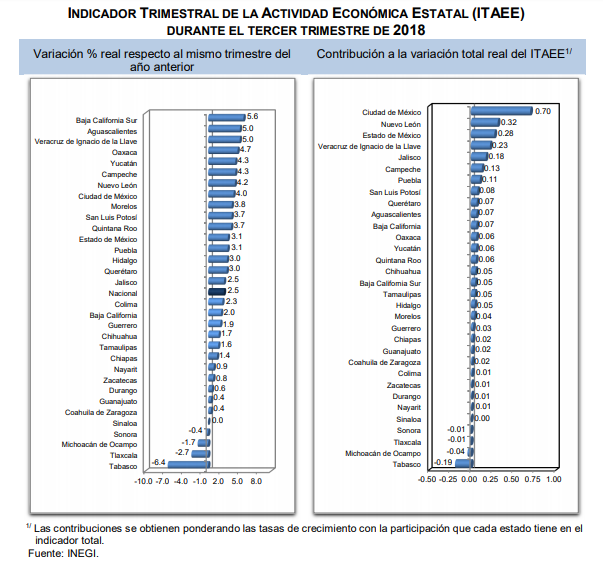 Autorización e HistoriaEl 4 de octubre de 1824 se establece en México la República Federal, la Constitución incluye a Querétaro como Estado de la Federación. Ahora bien, el artículo 1 de la Constitución Política del Estado de Querétaro, establece:“El estado de Querétaro es parte integrante de la Federación Mexicana, es libre y autónomo en lo que se refiere a su régimen interno y sólo delega sus facultades en los Poderes Federales, en todo aquello que fije expresamente la constitución Política de los Estado Unidos mexicas”En el artículo 13 del mismo ordenamiento legal, establece: “El Poder Público del Estado se divide para su ejercicio en las funciones: Legislativa, Ejecutiva y Judicial…”En el capítulo Cuarto, Sección Tercera del precepto legal antes mencionado, estable las facultades y responsabilidades del Poder Ejecutivo del Estado de Querétaro.En lo que se refiere a la estructura del Poder Ejecutivo del Estado de Querétaro, está manifestada en la Ley Orgánica del Poder Ejecutivo del Estado de Querétaro, publicada en el Periódico Oficial del 17 de noviembre del 2008, con última reforma de fecha 9 de abril de 2018.Organización y Objeto SocialEn conformidad a la Constitución Política del Estado de Querétaro en su artículo 2, una de las funciones del Poder Ejecutivo del Estado de Querétaro, como parte integrante del Gobierno del Estado de Querétaro, es:“El Estado garantizará el respeto y protección a la persona y a los derechos humanos, promoverá su defensa y proveerá las condiciones necesarias para su ejercicio de conformidad con los principios de universalidad, interdependencia, indivisibilidad y progresividad. En consecuencia, deberá prevenir, investigar, sancionar y reparar las violaciones a los derechos humanos y generar acciones afirmativas a favor de las personas en situación de vulnerabilidad, en los términos que establezca la ley…El Estado respeta, reconoce, protege y garantiza el derecho a la vida de todo ser humano, desde el momento de la fecundación, como un bien jurídico tutelado y se le reputa como nacido para todos los efectos legales correspondientes, hasta la muerte. Esta disposición no deroga las excusas absolutorias ya contempladas en la legislación penal.Las autoridades del Estado salvaguardarán el régimen de los derechos y libertades de todas las personas, por el sólo hecho de encontrarse en el territorio estatal. Los derechos humanos no podrán ser limitados o restringidos; en su interpretación se resolverá siempre a favor del gobernado.” De la misma manera en el artículo 3, se establece que:“Las autoridades estatales… promoverán la integración, el desarrollo y el fortalecimiento de la familia; sus fines de unidad, convivencia armónica, ayuda mutua y la preservación de los valores de la comunidad. La ley impondrá derechos y obligaciones recíprocos entre sus integrantes.El Estado adoptará medidas que garanticen la no discriminación del individuo y propicien el desarrollo físico, emocional y mental de los menores, de los jóvenes y de todos aquellos que por circunstancias particulares lo requieran. Establecerá un sistema permanente de tutela, apoyo e integración social de los adultos mayores y de las personas discapacitadas que se encuentren en condiciones de desventaja física, mental, social o económica, para facilitarles una vida de mayor calidad, digna, decorosa y su pleno desarrollo…A fin de evitar las enfermedades de origen alimentario, el Estado deberá implementar las medidas que propicien la adquisición de buenos hábitos alimenticios entre la población, fomentará la producción y el consumo de alimentos con alto valor nutricional y apoyará en esta materia a los sectores más vulnerables de la población…El Estado… impulsará el fomento, la organización y la promoción de las actividades formativas, recreativas y competitivas del deporte en la Entidad…En el Estado de Querétaro el Gobierno se sustenta en el valor de la ética, por lo que todos los entes Públicos cuentan con un Código de Ética, mediante el establecimiento de una adecuada política, la creación de un comité de ética formalmente constituida y de la realización de la capacitación y difusión en dicho valor.”Asimismo, en el artículo 4, menciona lo siguiente:“La educación que se imparta en el Estado, promoverá el conocimiento de su geografía, cultura, derechos humanos, características sociales y económicas, valores arqueológicos, históricos y artísticos, tradiciones, lenguas y creencias de los grupos indígenas y el papel de estos en la historia e identidad de los queretanos y de la Nación Mexicana.El Sistema Educativo Estatal estará orientado a exaltar los valores universales cívicos y democráticos del hombre; a propiciar el conocimiento, la defensa y respeto a los derechos humanos; a fomentar la cultura de la legalidad, el trabajo productivo para una convivencia social armónica y promover el desarrollo de la ciencia, la tecnología y la innovación. Se reconoce la autonomía de la universidad pública en los términos que la ley establezca. Se promoverá y se atenderá la educación superior necesaria para el desarrollo del Estado, destinando el subsidio suficiente y oportuno para el cumplimiento eficaz de sus fines.La cultura de los queretanos constituye un bien irrenunciable y un derecho fundamental. Las leyes protegerán el patrimonio y las manifestaciones culturales; las autoridades, con la participación responsable de la sociedad, promoverán el rescate, la preservación, el fortalecimiento, la protección, la restauración y la difusión del patrimonio cultural que define al pueblo queretano, mismo que es inalienable e imprescriptible.”Por su parte el artículo 5, se establece que:“Toda persona tiene derecho a un medio ambiente adecuado para su desarrollo y bienestar integral; es obligación de las autoridades y de los habitantes protegerlo.La protección, la conservación, la restauración y la sustentabilidad de los recursos naturales serán tareas prioritarias del Estado.”Por último, en el artículo 6 se señala que:“Toda persona tiene derecho a acceder de forma libre y universal a Internet y a las tecnologías de la información y la comunicación.El Estado está obligado a implementar las políticas necesarias para hacer efectivo este derecho, en los términos establecidos por la Ley.”Para el desarrollo de las actividades realizadas por el Poder Ejecutivo del Estado de Querétaro, éstas se encuentran delimitadas en la Ley Orgánica del Poder Ejecutivo del Estado de Querétaro, en la que se establece su estructura organizacional. Asimismo, para la realización de los diversos programas y actividades de gobierno, el ejercicio fiscal 2018 contempla el periodo del 1 de enero al 31 de Diciembre del 2018.En cuanto a las obligaciones fiscales del Poder Ejecutivo del Estado de Querétaro, se encuentran establecidos en los diversos ordenamientos legales fiscales tanto de ámbito federal, así como en el aspecto local.Bases de Preparación de los Estados FinancierosPara la preparación de los presentes Estados Financieros, se han elaborado en apego a la normatividad y lineamientos vigentes, emitidos a la fecha por el Consejo Nacional de Armonización Contable (CONAC).Asimismo, en lo referente a la valuación y revelación de diversos rubros de la información financiera, se ha considerado lo establecido en las “Principales Reglas de Registro y Valoración del Patrimonio (Elementos Generales)” así como en las “Reglas Específicas de Registro y Valoración del Patrimonio”, ambas emitidas por el CONAC, tomando como base de medición para la elaboración de los estados financieros el costo histórico, dado que es el monto pagado de efectivo o equivalentes por un activo o servicio al momento de su adquisición.En lo referente a los postulados básicos, éstos han sido el sustento técnico del registro de las operaciones, la elaboración y presentación de los estados financieros, con la finalidad de uniformar los métodos, procedimientos y prácticas contables, que dan sustento a la configuración del Sistema de Contabilidad Gubernamental.Para el caso del presente Informe del Gobierno Estatal de Querétaro, no se ha aplicado alguna Normatividad Supletoria.Políticas de Contabilidad SignificativasEn cuanto a las políticas contables, se comenta lo siguiente:Atendiendo a lo estipulado en las “Reglas Específicas de Registro y Valoración del Patrimonio”, que refiere a que el Índice Nacional de Precios al Consumidor acumulado durante un periodo de tres años sea igual o superior al 100%, a la fecha de la emisión del Informe, no ha excedido del tal porcentaje, por lo cual no se ha realizado actualización alguna en ningún rubro del activo, pasivo y hacienda pública.Asimismo, el Gobierno Estatal de Querétaro, no han efectuado operaciones en el extranjero y no ha tenido efecto alguno en la información financiera gubernamental.De la misma manera no existen acciones de Compañías subsidiarias no consolidadas y asociadas. No se tiene una actividad comercial, por lo que no existe Sistema y método de valuación de inventarios y costo de lo vendido.A la fecha del presente documento, no se han generado nuevas provisiones ni reservas.Para el efecto que tiene las correcciones de errores en la información financiera, estos son revelados en las Notas de Desglose, en particular en lo que se observa en las Notas al Estado de Variación en la Hacienda Pública.Se informa que a lo largo del ejercicio se ha realizado el análisis de la cuenta obras en proceso a tal efecto de presentar el saldo depurado en esta cuenta quedando reflejado el monto de las obras que se encuentran en proceso de ser concluidas.Posición en Moneda Extranjera y Protección por Riesgo CambiarioSe informa que no existen posiciones en Moneda Extranjera.Reporte Analítico del ActivoPara efecto del Estado Analítico del Activo se comenta lo siguiente:En cuanto a la vida útil, porcentajes de depreciación y amortización de los diferentes tipos de activos no circulantes, se encuentran revelados en las Notas de Desglose, en particular en las Notas al Estado de Situación Financiera, en el apartado “5 Bienes Muebles, Inmuebles e Intangibles”.En cuanto al Importe de los gastos capitalizados en el ejercicio, tanto financieros como de investigación y desarrollo; Riesgos por tipo de cambio o tipo de interés de las inversiones financieras; Valor activado en el ejercicio de los bienes construidos por la entidad; Otras circunstancias de carácter significativo que afecten el activo, tales como bienes en garantía, señalados en embargos, litigios, títulos de inversiones entregados en garantías, baja significativa del valor de inversiones financieras, etc.; Desmantelamiento de Activos, procedimientos, implicaciones, efectos contables; Administración de activos; planeación con el objetivo de que el ente los utilice de manera más efectiva no existe información a revelar.Concepto20182017Efectivo-2,238,320 352,576 Bancos/Tesorería5,221,003,480 5,454,799,837 Bancos/Dependencias y Otros8,864,125 7,536,845 Inversiones Temporales (Hasta 3 Meses)1,082,903,204 1,582,618,714 Depósitos de Fondos de Terceros en Garantía  y/o Administración43,758,557 42,973,864 Total6,354,291,047 7,088,281,836 Entidad20182017Poder Ejecutivo6,189,401,537 7,000,109,293 Poder Judicial62,555,494 15,676,381 Poder Legislativo27,204,767 13,280,768 Órganos Autónomos75,129,250 59,215,395 Comisión de Transparencia y Acceso a laInformación Pública del Estado de Querétaro1,033,090 852,930 Defensoría de los Derechos Humanos de Querétaro577,174 759,267 Entidad Superior de Fiscalización del Estado deQuerétaro2,610,230 2,403,042 Fiscalía General del Estado56,986,949 45,084,295 Instituto Electoral del Estado de Querétaro11,056,969 4,932,001 Tribunal de Conciliación y Arbitraje1,095,750 978,063 Tribunal de Justicia Administrativa del Estado deQuerétaro1,667,185 4,100,982 Tribunal Electoral del Estado de Querétaro101,902 104,815 Total6,354,291,047 7,088,281,836 Concepto20182017Cuentas por Cobrar a Corto Plazo14,883,502 34,622,350 Deudores Diversos por Cobrar a Corto Plazo7,853,502 9,617,754 Ingresos por Recuperar a Corto Plazo4,039,331 3,668,468 Deudores por Anticipos de la Tesorería a Corto Plazo109,547 1,557,544 Otros Derechos a Recibir Efectivo o Equivalentes a Corto Plazo10,797 8,867 Total26,896,679 49,474,983 Entidad20182017Poder Ejecutivo18,370,111 18,302,528 Poder Legislativo110,613 304,005 Órganos Autónomos8,415,955 30,868,450 Comisión de Transparencia y Acceso a laInformación Pública del Estado de Querétaro0 800 Defensoría de los Derechos Humanos de Querétaro11,930 42,495 Entidad Superior de Fiscalización del Estado deQuerétaro44,100 36,286 Fiscalía General del Estado8,030,388 30,664,363 Instituto Electoral del Estado de Querétaro73,686 103,000 Tribunal de Conciliación y Arbitraje248,826 19,892 Tribunal de Justicia Administrativa del Estado deQuerétaro3,404 1,614 Tribunal Electoral del Estado de Querétaro3,620 0 Total26,896,679 49,474,983 Concepto20182017Anticipo a Proveedores por Adquisición de Bienes y Prestación de Servicios a Corto Plazo663,550 437,615 Anticipo a Proveedores por Adquisición de Bienes Inmuebles y Muebles a Corto Plazo117,200 89,200 Anticipo a Contratistas por Obras Públicas a Corto Plazo332,016,740 50,813,933 Total332,797,489 51,340,748 Entidad20182017Poder Ejecutivo332,016,740 50,813,933 Órganos Autónomos780,750 526,815 Defensoría de los Derechos Humanos de Querétaro135,409 106,280 Entidad Superior de Fiscalización del Estado deQuerétaro567,019 342,213 Tribunal de Justicia Administrativa del Estado deQuerétaro78,322 78,322 Total332,797,489 51,340,748 Concepto20182017Valores en Garantía61,223 61,223 Entidad20182017Órganos Autónomos61,223 61,223 Entidad Superior de Fiscalización del Estado deQuerétaro61,223 61,223 Total61,223 61,223 Concepto20182017Fideicomisos, Mandatos y Contratos Análogos71,436,727 39,390,746 Participaciones y Aportaciones de Capital24,127,464,116 393,211,926 Total24,198,900,843 432,602,671 Entidad20182017Poder Ejecutivo24,198,900,843 432,602,671 Concepto20182017Otros Derechos a Recibir Efectivo o Equivalentes a Largo Plazo33,536,523 32,397,074 Entidad20182017Poder Ejecutivo33,536,523 32,397,074 Concepto:20182017Terrenos2,140,099,741 2,055,443,106 Viviendas7,509,105 7,116,752 Edificios no Habitacionales8,265,298,884 8,974,616,880 Infraestructura292,315,235 276,983,032 Construcciones en Proceso en Bienes de Dominio Público813,373,789 193,622,090 Construcciones en Proceso en Bienes Propios4,460,544 41,093,776 Otros Bienes Inmuebles8,923,505 8,923,505 Total11,531,980,803 11,557,799,141 Entidad20182017Poder Ejecutivo11,220,784,966 11,319,860,268 Poder Judicial5,104,745 12,713,348 Poder Legislativo283,539,980 209,648,071 Órganos Autónomos22,551,112 15,577,455 Comisión de Transparencia y Acceso a laInformación Pública del Estado de Querétaro900,419 865,882 Fiscalía General del Estado6,939,121 0 Instituto Electoral del Estado de Querétaro13,771,249 13,771,249 Tribunal de Conciliación y Arbitraje940,324 940,324 Total11,531,980,803 11,557,799,141 Concepto:20182017Mobiliario y Equipo de Administración1,277,580,805 1,106,803,202 Mobiliario y Equipo Educacional y Recreativo103,728,431 85,397,838 Equipo e Instrumental Médico y de Laboratorio36,559,485 19,190,364 Vehículos y Equipo de Transporte1,137,608,977 1,044,483,085 Equipo de Defensa y Seguridad67,539,831 58,433,169 Maquinaria, Otros Equipos y Herramientas512,880,441 357,815,682 Colecciones, Obras de Arte y Objetos Valiosos29,461,640 26,600,709 Activos Biológicos924,000 994,000 Total3,166,283,609 2,699,718,049 Entidad20182017Poder Ejecutivo2,500,171,740 2,082,093,530 Poder Judicial145,769,127 144,007,386 Poder Legislativo33,379,849 31,967,460 Órganos Autónomos486,962,893 441,649,673 Comisión de Transparencia y Acceso a laInformación Pública del Estado de Querétaro3,365,970 2,598,839 Defensoría de los Derechos Humanos de Querétaro5,230,948 4,766,134 Entidad Superior de Fiscalización del Estado deQuerétaro13,366,733 12,459,760 Fiscalía General del Estado440,517,091 404,593,274 Instituto Electoral del Estado de Querétaro15,471,056 11,101,759 Tribunal de Conciliación y Arbitraje1,525,999 0 Tribunal de Justicia Administrativa del Estado deQuerétaro5,365,330 4,010,141 Tribunal Electoral del Estado de Querétaro2,119,766 2,119,766 Total3,166,283,609 2,699,718,049 Concepto:201820172017Software112,926,076 109,649,404 109,649,404 Patentes, Marcas y Derechos125,662 125,662 125,662 Licencias138,008,368 97,677,292 97,677,292 Total251,060,105 207,452,358 Entidad20182017Poder Ejecutivo202,927,773 160,223,009 Poder Judicial16,253,404 16,253,404 Poder Legislativo563,702 563,702 Órganos Autónomos31,315,226 30,412,244 Defensoría de los Derechos Humanos de Querétaro157,246 3,932 Entidad Superior de Fiscalización del Estado deQuerétaro508,201 261,120 Fiscalía General del Estado30,173,334 29,805,142 Instituto Electoral del Estado de Querétaro309,698 193,806 Tribunal de Conciliación y Arbitraje12,876 0 Tribunal de Justicia Administrativa del Estado deQuerétaro72,669 72,669 Tribunal Electoral del Estado de Querétaro81,202 75,574 Total251,060,105 207,452,358 CuentaMonto de depreciación del ejercicioMonto de depreciación acumuladaCuentaMonto de depreciación del ejercicioMonto de depreciación acumuladaDepreciación Acumulada de Bienes255,743,311851,297,743Entidad2018Poder Ejecutivo636,369,963 Poder Judicial41,143,375 Poder Legislativo28,077,772 Órganos Autónomos145,706,634 Comisión de Transparencia y Acceso a laInformación Pública del Estado de Querétaro753,222 Defensoría de los Derechos Humanos de Querétaro3,271,830 Entidad Superior de Fiscalización del Estado deQuerétaro4,318,176 Fiscalía General del Estado132,392,173 Instituto Electoral del Estado de Querétaro3,584,224 Tribunal de Conciliación y Arbitraje235,170 Tribunal de Justicia Administrativa del Estado deQuerétaro49,274 Tribunal Electoral del Estado de Querétaro1,102,564 Total851,297,743 Concepto:201820172017Estudios, Formulación y Evaluación de Proyectos250,671 250,671 250,671 Anticipos a Largo Plazo-9,000 0 0 Otros Activos Diferidos-210,500 0 0 Total31,171 250,671 Entidad20182017Poder Legislativo0 210,500Órganos Autónomos31,171 40,171 Comisión de Transparencia y Acceso a laInformación Pública del Estado de Querétaro18,000 18,000 Defensoría de los Derechos Humanos de Querétaro0 9,000 Instituto Electoral del Estado de Querétaro13,171 13,171 Total31,171 250,671 Concepto:201820172017Bienes en Concesión2,159 2,159 2,159 Bienes en Comodato11,582,926,821 8,753,055,709 8,753,055,709 Total11,582,928,980 8,753,057,868 Entidad20182017Poder Ejecutivo11,582,926,821 8,753,055,709 Poder Judicial2,159 2,159 Total11,582,928,980 8,753,057,868 Cuenta20182017Servicios Personales por Pagar a Corto Plazo3,385,504 2,117,574 Proveedores por Pagar a Corto Plazo14,281,670 24,907,688 Participaciones y Aportaciones por Pagar a Corto Plazo4,422,288 3,712,405 Transferencias Otorgadas por Pagar a Corto Plazo-32,721 0 Retenciones y Contribuciones por Pagar a Corto Plazo111,307,661 243,123,929 Devoluciones de la Ley de Ingresos por Pagar a Corto Plazo326,665 4,407,234 Otras Cuentas por Pagar a Corto Plazo12,016,238 12,952,687 Total145,707,305 291,221,517 Entidad20182017Poder Ejecutivo117,762,405 226,171,872 Poder Judicial380,596 21,334,843 Poder Legislativo4,049,046 4,390,434 Órganos Autónomos23,515,259 39,324,368 Comisión de Transparencia y Acceso a laInformación Pública del Estado de Querétaro923,165 682,977 Defensoría de los Derechos Humanos de Querétaro601,502 416,904 Entidad Superior de Fiscalización del Estado deQuerétaro3,712,104 2,067,401 Fiscalía General del Estado8,751,192 32,055,889 Instituto Electoral del Estado de Querétaro6,995,874 2,766,404 Tribunal de Conciliación y Arbitraje1,051,434 1,037,704 Tribunal de Justicia Administrativa del Estado deQuerétaro136,025 138,196 Tribunal Electoral del Estado de Querétaro1,343,963 158,893 Total145,707,305 291,221,517 Cuenta20182017Porción a Corto Plazo de la Deuda Pública Interna67,329,435 56,983,551 Cuenta20182017Fondos en Garantía a Corto Plazo15,024,950 13,471,979 Fondos en Administración a Corto Plazo1,807,082 2,533,566 Otros Fondos de Terceros en Garantía y/o Administración a Corto Plazo9,360,098 21,028,268 Valores y Bienes en Garantía a Corto Plazo780,726 780,726 Total26,972,856 37,814,538 Entidad20182017Poder Ejecutivo26,375,979 37,028,812 Órganos Autónomos596,877 785,726 Fiscalía General del Estado8,500 5,000 Tribunal de Justicia Administrativa del Estado deQuerétaro588,377 780,726 Total26,972,856 37,814,538 Cuenta20182017Ingresos por Clasificar466,663 30,281 Recaudación por Participar52,464,394 57,275,977 Total52,931,057 57,306,258 Cuenta20182017Préstamos de la Deuda Pública Interna por Pagar a Largo Plazo445,973,888 644,084,032 Cuenta20182017Fondos en Garantía a Largo Plazo27,476,948 29,503,825 Fondos en Administración a Largo Plazo35,683 0 Total27,512,631 29,503,825 Entidad20182017Poder Ejecutivo35,6830 Órganos Autónomos27,476,948 29,503,825 Fiscalía General del Estado27,476,948 29,503,825 Total27,512,631 29,503,825 Cuenta20182017Provisión para Pensiones a Largo Plazo146,119,493 135,410,177 Cuenta de ingresos:20182017Impuestos2,798,519,9622,965,234,691Derechos1,450,565,1941,355,338,470Productos de Tipo Corriente496,461,644559,503,893Aprovechamientos de Tipo Corriente176,355,994931,276,024Ingresos por Venta de Bienes y Servicios257,238405,578Ingresos de Gestión4,922,160,0325,811,758,657Entidad20182017Poder Ejecutivo4,873,706,300 5,750,793,067 Poder Judicial7,762,215 42,065,250 Poder Legislativo233,206 513,922 Órganos Autónomos40,458,311 18,386,417 Comisión de Transparencia y Acceso a laInformación Pública del Estado de Querétaro0 20,000 Defensoría de los Derechos Humanos de Querétaro38,625 174,110 Entidad Superior de Fiscalización del Estado deQuerétaro0 290,000 Fiscalía General del Estado38,030,312 16,791,082 Instituto Electoral del Estado de Querétaro2,377,062 1,044,779 Tribunal de Justicia Administrativa del Estado deQuerétaro686 198 Tribunal Electoral del Estado de Querétaro11,626 66,248 Total4,922,160,032 5,811,758,657 Cuenta20182017Participaciones y Aportaciones32,375,203,17124,178,218,114Transferencia, Asignaciones, Subsidios y Otras Ayudas879,8195,168,723,696Total32,376,082,99029,346,941,810Entidad20182017Poder Ejecutivo32,375,203,171  29,336,194,575Poder Judicial0 -1,476Órganos Autónomos879,819  10,748,711Entidad Superior de Fiscalización del Estado deQuerétaro600,850  342,136Fiscalía General del Estado0 10,406,575Instituto Electoral del Estado de Querétaro188,503  0 Tribunal de Justicia Administrativa del Estado deQuerétaro90,466  0 Total32,376,082,99029,346,941,810Cuenta20182017Intereses ganados de valores, créditos, bonos y otros.37,065,477 17,898 Otros ingresos financieros724 0 Incremento por variación de almacén de materias primas, materiales y suministros de consumo97,561 0 Otros ingresos de ejercicios anteriores0 3,424,110 Utilidades por participación patrimonial5,358,665,094 0 Otros ingresos y beneficios varios203,117,460 179,565 Total5,598,946,317 3,621,574 Entidad20182017Poder Ejecutivo5,554,404,659 179,565 Poder Judicial40,757,716 0 Poder Legislativo67,196 353,877 Órganos Autónomos3,716,746 3,088,131 Comisión de Transparencia y Acceso a laInformación Pública del Estado de Querétaro27,281 28,121 Defensoría de los Derechos Humanos de Querétaro12 154 Entidad Superior de Fiscalización del Estado deQuerétaro394,101 191,442 Fiscalía General del Estado3,294,631 2,868,414 Tribunal de Conciliación y Arbitraje722 0 Total5,598,946,317 3,621,574 Cuenta20182017Gastos de Funcionamiento5,502,104,9405,734,101,992Servicios Personales3,710,727,7713,831,126,151Materiales y Suministros404,001,398444,583,311Servicios Generales1,387,375,7711,458,392,529Transferencias, Asignaciones, Subsidios y Otras Ayudas20,045,585,1609,871,101,305Participaciones y Aportaciones9,463,029,15716,930,743,880Otros Gastos y Pérdidas Extraordinarias1,080,807,998266,306,662Inversión Pública717,914,633620,211,552Gastos y Otras Pérdidas36,861,137,03333,499,724,854Entidad20182017Poder Ejecutivo1,988,935,615 2,241,459,857 Poder Judicial665,161,563 663,177,047 Poder Legislativo144,208,454 143,674,900 Órganos Autónomos912,422,139 782,814,348 Comisión de Transparencia y Acceso a laInformación Pública del Estado de Querétaro13,075,524 11,138,000 Defensoría de los Derechos Humanos de Querétaro24,767,336 23,377,708 Entidad Superior de Fiscalización del Estado deQuerétaro68,301,981 60,657,277 Fiscalía General del Estado640,636,352 572,321,001 Instituto Electoral del Estado de Querétaro93,026,998 55,664,132 Tribunal de Conciliación y Arbitraje14,861,642 11,577,930 Tribunal de Justicia Administrativa del Estado deQuerétaro33,746,965 25,861,264 Tribunal Electoral del Estado de Querétaro24,005,342 22,217,037 Total3,710,727,771 3,831,126,151 Entidad20182017Poder Ejecutivo280,657,529 378,976,910 Poder Judicial18,588,403 9,121,122 Poder Legislativo9,364,039 7,439,925 Órganos Autónomos95,391,427 49,045,354 Comisión de Transparencia y Acceso a laInformación Pública del Estado de Querétaro1,138,495 601,195 Defensoría de los Derechos Humanos de Querétaro1,246,442 939,294 Entidad Superior de Fiscalización del Estado deQuerétaro2,025,219 1,795,128 Fiscalía General del Estado72,319,490 41,107,354 Instituto Electoral del Estado de Querétaro16,605,604 3,211,955 Tribunal de Conciliación y Arbitraje592,757 404,113 Tribunal de Justicia Administrativa del Estado deQuerétaro1,167,395 857,298 Tribunal Electoral del Estado de Querétaro296,025 129,017 Total404,001,398 444,583,311 Entidad20182017Poder Ejecutivo1,146,561,996 1,277,010,573 Poder Judicial43,393,677 44,701,338 Poder Legislativo54,828,729 46,556,565 Órganos Autónomos142,591,369 90,124,053 Comisión de Transparencia y Acceso a laInformación Pública del Estado de Querétaro2,546,171 2,099,075 Defensoría de los Derechos Humanos de Querétaro5,552,092 5,306,211 Entidad Superior de Fiscalización del Estado deQuerétaro13,224,412 7,899,198 Fiscalía General del Estado63,515,377 57,815,346 Instituto Electoral del Estado de Querétaro47,884,686 8,731,322 Tribunal de Conciliación y Arbitraje3,529,904 2,594,906 Tribunal de Justicia Administrativa del Estado deQuerétaro4,336,705 3,832,861 Tribunal Electoral del Estado de Querétaro2,002,022 1,845,135 Total1,387,375,771 1,458,392,529 Entidad20182017Poder Ejecutivo19,680,140,921 9,576,722,292Poder Judicial120,131,123 95,330,051Poder Legislativo97,600,886 101,380,861Órganos Autónomos147,712,229 97,668,102Comisión de Transparencia y Acceso a laInformación Pública del Estado de Querétaro527,993 348,784Defensoría de los Derechos Humanos de Querétaro2,101,826 2,055,668Entidad Superior de Fiscalización del Estado deQuerétaro4,509,916 4,052,622Fiscalía General del Estado24,590,657 12,724,715Instituto Electoral del Estado de Querétaro114,170,194 74,064,645Tribunal de Conciliación y Arbitraje96,537 2,592,887Tribunal de Justicia Administrativa del Estado deQuerétaro1,715,105 1,828,782Total20,045,585,1609,871,101,305Entidad20182017Poder Ejecutivo1,013,924,174 204,886,376 Poder Judicial0 14,211,425 Poder Legislativo14,543,582 9,381,147 Órganos Autónomos52,340,242 37,827,714 Comisión de Transparencia y Acceso a laInformación Pública del Estado de Querétaro280,239 189,418 Defensoría de los Derechos Humanos de Querétaro594,080 930,928 Entidad Superior de Fiscalización del Estado deQuerétaro1,274,327 1,370,671 Fiscalía General del Estado48,124,437 34,308,585 Instituto Electoral del Estado de Querétaro1,720,691 729,479 Tribunal de Conciliación y Arbitraje1,688 0 Tribunal de Justicia Administrativa del Estado deQuerétaro49,274 0 Tribunal Electoral del Estado de Querétaro295,505 298,632 Total1,080,807,998 266,306,662 Entidad20182017Poder Ejecutivo717,502,892 617,516,283 Poder Judicial411,741 2,695,269 Total717,914,633 620,211,552 Monto total de gastos36,861,137,033CuentaMonto individualPorcentaje del total del gastoTransferencias a entidades paraestatales16,848,996,340 45.71%Convenios de descentralización y otros3,723,991,271 10.10%CUENTAMONTOAportaciones221,409,961Donaciones de Capital7,861,955CuentaMontoResultado del ejercicio6,036,052,305Resultados de ejercicios anteriores428,633,583Revalúos1,835,238,078Rectificaciones de resultados de ejercicios anteriores18,161,524,571Cuenta20182017Efectivo-2,238,320 352,576 Efectivo en Bancos –Tesorería5,221,003,480 5,454,799,837 Efectivo en Bancos- Dependencias8,864,125 7,536,845 Inversiones Temporales (hasta 3 meses)1,082,903,204 1,582,618,714 Fondos con Afectación Específica0 0 Depósitos de Fondos de Terceros y Otros43,758,557 42,973,864 Otros Efectivos y Equivalentes0 0 Total de Efectivo y Equivalentes6,354,291,047 7,088,281,836 Adquisiciones por actividades de inversiónMonto globalPorcentaje de adquisición con subsidios de sector centralImporte de pagos por la compraBienes Muebles2,089,653,126100 por ciento2,089,653,126